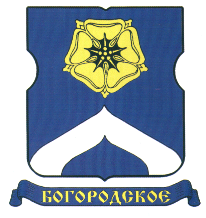 СОВЕТ ДЕПУТАТОВМУНИЦИПАЛЬНОГО ОКРУГА БОГОРОДСКОЕРЕШЕНИЕ13.12.2016  г. № 17/02О проекте Правил землепользования и застройкигорода Москвы в части, касающейся территории муниципального округа БогородскоеВ соответствии с подпунктом «б» пункта 23.1 части 1 статьи 8 Закона города Москвы от 6 ноября 2002 года № 56 «Об организации местного самоуправления в городе Москве» и частью 2 статьи 69 Закона города Москвы от 25 июня 2008 года № 28 «Градостроительный кодекс города Москвы», рассмотрев обращение Председателя Окружной комиссии по вопросам градостроительства, землепользования и застройки при Правительстве Москвы в Восточном административном округе города Москвы от 29.11. 2016 года № 01-14-2322/16  и проект Правил землепользования и застройки города Москвы в части, касающейся территории муниципального округа Богородское, Совет депутатов муниципального округа  Богородское  решил: 1. Принять к сведению проект Правил землепользования и застройки города Москвы в части, касающейся территории муниципального округа Богородское.2. Направить настоящее решение в Окружную комиссию по вопросам градостроительства, землепользования и застройки при Правительстве Москвы Восточного административного округа города Москвы, Департамент территориальных органов исполнительной власти города Москвы в течение 3 дней со дня его принятия. 3.	Опубликовать настоящее решение в бюллетене «Московский муниципальный Вестник» и разместить на официальном сайте муниципального округа Богородское www.bogorodskoe-mo.ru.4.	Контроль за исполнением настоящего решения возложить на главу муниципального округа Богородское Воловика К.Е.Глава муниципального округа Богородское 				            Воловик К.Е.